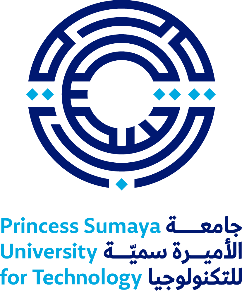 نموذج طلب دعم أولي لمشروع بحث علمي(Seed Fund)عنوان المشروع : مجال المشروع : هل يندرج المشروع ضمن الموضوعات التي تم الإعلان عنها من مجلس البحث العلمي:  هل يندرج المشروع ضمن الموضوعات التي تم الإعلان عنها من مجلس البحث العلمي:  هل يندرج المشروع ضمن الموضوعات التي تم الإعلان عنها من مجلس البحث العلمي:  هل يندرج المشروع ضمن الموضوعات التي تم الإعلان عنها من مجلس البحث العلمي:  هل يندرج المشروع ضمن الموضوعات التي تم الإعلان عنها من مجلس البحث العلمي:  هل يندرج المشروع ضمن الموضوعات التي تم الإعلان عنها من مجلس البحث العلمي:  هل يندرج المشروع ضمن الموضوعات التي تم الإعلان عنها من مجلس البحث العلمي:  هل يندرج المشروع ضمن الموضوعات التي تم الإعلان عنها من مجلس البحث العلمي:   نعم      لا لاتاريخ تقديم الطلب: ...../...../........../...../........../...../........../...../........../...../........../...../........../...../........../...../........../...../........../...../.....معلومات الباحث الرئيس معلومات الباحث الرئيس معلومات الباحث الرئيس معلومات الباحث الرئيس معلومات الباحث الرئيس معلومات الباحث الرئيس معلومات الباحث الرئيس معلومات الباحث الرئيس معلومات الباحث الرئيس معلومات الباحث الرئيس معلومات الباحث الرئيس الاسم : الرقم الوظيفي : الكلية : القسم : الرتبة العلمية : رقم الباحث في قاعدة بيانات(Scopus) : رقم الباحث في قاعدة بيانات(Scopus) : رقم الباحث في قاعدة بيانات(Scopus) : رقم الباحث في قاعدة بيانات(Scopus) : رقم الباحث في قاعدة بيانات(Scopus) : الفصل الدراسي :العام الجامعي : البريد الإلكتروني : رقم الهاتف : الباحثون المشاركون (إن وجد)الباحثون المشاركون (إن وجد)الباحثون المشاركون (إن وجد)الباحثون المشاركون (إن وجد)الباحثون المشاركون (إن وجد)الباحثون المشاركون (إن وجد)الباحثون المشاركون (إن وجد)الباحثون المشاركون (إن وجد)الباحثون المشاركون (إن وجد)الباحثون المشاركون (إن وجد)الباحثون المشاركون (إن وجد)الرقم الوظيفيالاسمالاسمالاسمالرتبةالرتبةالقسمالقسمالقسمالقسمالقسمالمدة الزمنية المقدرة لتنفيذ المشروع: المدة الزمنية المقدرة لتنفيذ المشروع: المبلغ الإجمالي المطلوب : المبلغ الإجمالي المطلوب : البحوث التي تم دعمها سابقاً للباحث الرئيس من قبل الجامعة   البحوث التي تم دعمها سابقاً للباحث الرئيس من قبل الجامعة   البحوث التي تم دعمها سابقاً للباحث الرئيس من قبل الجامعة   البحوث التي تم دعمها سابقاً للباحث الرئيس من قبل الجامعة   البحوث التي تم دعمها سابقاً للباحث الرئيس من قبل الجامعة   البحوث التي تم دعمها سابقاً للباحث الرئيس من قبل الجامعة   البحوث التي تم دعمها سابقاً للباحث الرئيس من قبل الجامعة   البحوث التي تم دعمها سابقاً للباحث الرئيس من قبل الجامعة   البحوث التي تم دعمها سابقاً للباحث الرئيس من قبل الجامعة   البحوث التي تم دعمها سابقاً للباحث الرئيس من قبل الجامعة   البحوث التي تم دعمها سابقاً للباحث الرئيس من قبل الجامعة   عنوان البحثعنوان البحثعنوان البحثقيمة الدعمقيمة الدعمقيمة الدعمقيمة الدعمالتاريخالتاريخالتاريخالتاريخعينة من الأبحاث المنشورة باسم الباحث الرئيس أو أحد الباحثين المشاركين في موضوع المشروع عينة من الأبحاث المنشورة باسم الباحث الرئيس أو أحد الباحثين المشاركين في موضوع المشروع عينة من الأبحاث المنشورة باسم الباحث الرئيس أو أحد الباحثين المشاركين في موضوع المشروع الرقمعنوان البحثالمجلةملخص المشروع خبرة الباحث / الباحثين في مجال مشروع البحث أهداف المشروعالدراسات السابقة في مجال المشروع النتائج المتوقعة من المشروعالإنجازات المتوقعة الإنجازات المتوقعة     نشر بحث علمي في مجلة مرموقة    براءة اختراع    التقدم بطلب دعم مشروع بحثي لجهة مانحة    تشبيك مع الصناعةمنهج البحث ووسائلهمنهج البحث ووسائلهاحتياجات المشروع المتاحة في الجامعة احتياجات المشروع غير المتاحة في الجامعةالمراجعمراحل تنفيذ المشروعالمرحلة الأولىالمرحلة الثانيةموازنة المشروعموازنة المشروعموازنة المشروعموازنة المشروعالمرحلة الأولى : المرحلة الأولى : المرحلة الأولى : المرحلة الأولى : مساعدي بحثمساعدي بحثمساعدي بحثمساعدي بحثالرقمالمدة المطلوبةالساعاتالتكلفةمؤهلات ومهارات مساعدي البحثمؤهلات ومهارات مساعدي البحثمؤهلات ومهارات مساعدي البحثالرقمالمؤهلات والشهاداتالمهاراتأجهزة ومعداتأجهزة ومعداتأجهزة ومعداتأجهزة ومعداتأجهزة ومعداتالرقمالجهازالجهازالسعرالسعرنفقات متفرقةنفقات متفرقةنفقات متفرقةنفقات متفرقةنفقات متفرقةأجور تنقلات وسفر داخل الأردنأجور تنقلات وسفر داخل الأردنأجور تنقلات وسفر داخل الأردنأجور تنقلات وسفر داخل الأردنأجور تنقلات وسفر داخل الأردنالمرحلة الثانية :المرحلة الثانية :المرحلة الثانية :المرحلة الثانية :المرحلة الثانية :مساعدي بحثمساعدي بحثمساعدي بحثمساعدي بحثمساعدي بحثالرقمالمدة المطلوبةالساعاتالساعاتالتكلفةمؤهلات ومهارات مساعدي البحثمؤهلات ومهارات مساعدي البحثمؤهلات ومهارات مساعدي البحثمؤهلات ومهارات مساعدي البحثمؤهلات ومهارات مساعدي البحثالرقمالمؤهلات والشهاداتالمهاراتالمهاراتالمهاراتأجهزة ومعداتأجهزة ومعداتأجهزة ومعداتأجهزة ومعداتأجهزة ومعداتالرقمالجهازالجهازالسعرالسعرنفقات متفرقةنفقات متفرقةنفقات متفرقةنفقات متفرقةنفقات متفرقةأجور تنقلات وسفر داخل الأردنأجور تنقلات وسفر داخل الأردنأجور تنقلات وسفر داخل الأردنأجور تنقلات وسفر داخل الأردنأجور تنقلات وسفر داخل الأردنتوصية لجنة البحث العلمي في القسم توصية لجنة البحث العلمي في القسم توصية لجنة البحث العلمي في القسم توصية لجنة البحث العلمي في القسم         موافق                                   موافق                                غير موافق     غير موافقتوقيع رئيس اللجنة :التاريخ :...../...../.....توصية لجنة البحث العلمي في الكليةتوصية لجنة البحث العلمي في الكليةتوصية لجنة البحث العلمي في الكليةتوصية لجنة البحث العلمي في الكلية        موافق                                   موافق                                غير موافق     غير موافقتوقيع رئيس اللجنة :التاريخ :...../...../.....تنسيب مجلس البحث العلمي في الجامعةتنسيب مجلس البحث العلمي في الجامعةتنسيب مجلس البحث العلمي في الجامعةتنسيب مجلس البحث العلمي في الجامعة        موافق                                   موافق                                غير موافق     غير موافقتوقيع عميد الدراسات العليا والبحث العلمي :                                   التاريخ :...../...../.....قرار مجلس العمداءقرار مجلس العمداءقرار مجلس العمداءقرار مجلس العمداء        موافق                                   موافق                                غير موافق     غير موافقرقم القرار :                                                                تاريخ القرار :  ...../...../.....المرجع : قرار مجلس العمداء رقم (16) 17-2019/2020 بتاريخ 6/2/2020.المرجع : قرار مجلس العمداء رقم (16) 17-2019/2020 بتاريخ 6/2/2020.المرجع : قرار مجلس العمداء رقم (16) 17-2019/2020 بتاريخ 6/2/2020.المرجع : قرار مجلس العمداء رقم (16) 17-2019/2020 بتاريخ 6/2/2020.